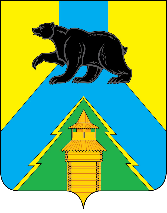 Российская ФедерацияИркутская областьУсть-Удинский районАДМИНИСТРАЦИЯПОСТАНОВЛЕНИЕ«  18 »   мая  2022 г. № 256        п. Усть-УдаО введении режима «Чрезвычайная ситуация» в лесах  на территории Нижнеилимского лесничества Верхнеилимского участкового лесничества Усть-Удинского района.           В связи с увеличением площади горения лесного пожара № 7 (обнаружен 15.05.2022г.) по Нижнеилимскому лесничеству, Верхнеилимское участковое лесничество, Верхнеилимская дача, лесной квартал № 297, пункт привязки 67,4 км. от н.п. Прибойный, в соответствии с пунктом а) части 2 постановления Правительства Российской Федерации от 11.06.2016 № 376 «О чрезвычайных ситуациях в лесах, возникших вследствие лесных пожаров», Федеральным законом Российской Федерации от 21.12.1994 № 68-ФЗ «О защите населения и территорий от чрезвычайных ситуаций природного и техногенного характера», решением комиссии по предупреждению и ликвидации чрезвычайных ситуаций и обеспечению пожарной безопасности районного муниципального образования «Усть-Удинский район» (протокол заседания №   10 от 18.05.2022 г.), руководствуясь Уставом районного муниципального образования «Усть-Удинский район»,ПОСТАНОВЛЯЮВвести с 18.00 часов 18 мая 2022 года в лесах   Нижнеилимского лесничества, Верхнеилимского участкового лесничества, районного муниципального образования «Усть-Удинский район» режим «Чрезвычайная ситуация» для муниципального (районного) звена областной территориальной подсистемы единой государственной системы предупреждения и ликвидации чрезвычайных ситуаций и установить для органов управления, сил и средств местный уровень реагирования.Для оперативного руководства в период режима ЧС создать штаб в следующем составе:- Чемезов С.Н. – председатель КЧСиПБ района;- Дунаев А.Ю. –  начальник 19 ПСЧ 5 ПСО ФПС ГПС ГУ МЧС России по Иркутской области;  - Ноговицына И.Г.- прокурор Усть-Удинского района;- Медведев А.В. - начальник отдела по делам ГОиЧС района;- Новобрицкий М.А. –  директор МКУ ЕДДС; - Кушнарева М.А. – начальник ТУ МЛК Иркутской области по Нижнеилимскому лесничеству.		3. Штабу в период режима ЧС принимать  исчерпывающие меры по недопущению распространения пожара и быстрой его ликвидации.	 4. Режим «Чрезвычайная ситуация» в лесах Нижнеилимского лесничества, Верхнеилимского участкового лесничества, районного муниципального образования «Усть-Удинский район» сохраняется до особого распоряжения главы администрации района. 	 5. Управлению делами (Толмачева О.С.) опубликовать настоящее постановление в газете и разместить на официальном сайте администрации районного муниципального образования «Усть-Удинский район».  Мэр  РМО «Усть-Удинский район»                                                                  С.Н. Чемезов